Antisemitismus und Nationalismus im Rap – wann wird Rap strafbar?Aufgaben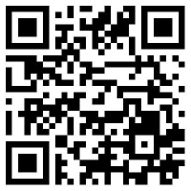 Geben Sie den einzelnen Abschnitten aus dem Rap Song Wahrheit von MaKss Damage Zwischenüberschriften. Halten Sie Ihre Ergebnisse unter. https://zumpad.zum.de/p/MaKss_Wahrheit fest. Überprüfen Sie Ihre Ergebnisse anhand der Lösungstabelle.Informieren Sie sich über die Merkmale des Rechtsextremismus. https://www.bpb.de/lernen/themen-im-unterricht/mit-satire-gegen-rechtsextremismus/224198/wesensmerkmale-rechtsextremismus 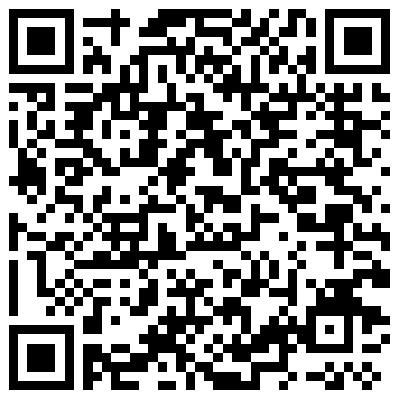 Welche Merkmale des Rechtsextremismus lassen sich den Abschnitten zuordnen? Ordnen Sie diese zu. Hörer wünschen sich das Lied im Radio. Sie sind Redakteur – überlegen Sie, ob Sie dieses Lied spielen würden und begründen Sie Ihre Meinung. Formulieren Sie Ihre Position in einer Sprachaufnahme, die Sie auf Ihrem Lernportal ablegen. Hören Sie sich die Meinungen Ihrer Mitschülerinnen und Mitschüler an. Alles nur Provokation! In den Kommentaren wird Ihre Entscheidung, das Lied nicht zu spielen kritisiert. Es wird behauptet, dass es nur Provokation sei und keine ernstzunehmende Botschaft.  Informieren Sie sich unter https://www.zeit.de/kultur/musik/2018-04/gangster-rap-echo-kollegah-farid-bang-antisemitismus-problem/komplettansicht 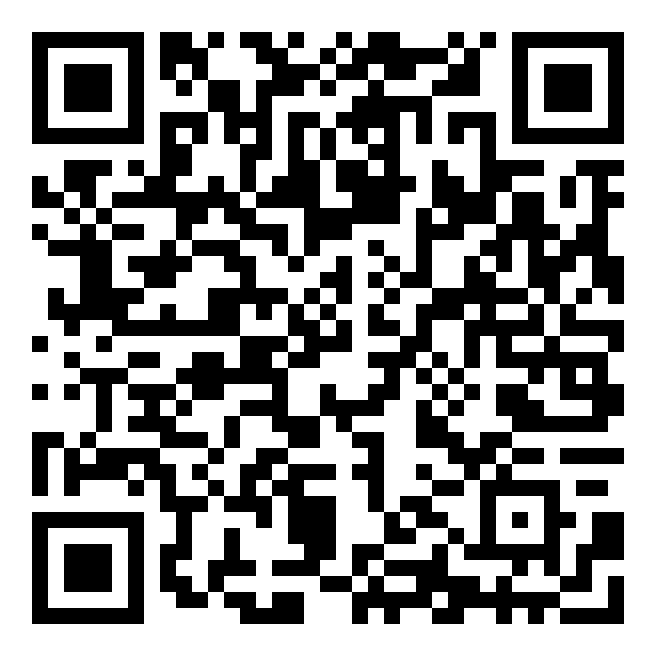 Was ist im Rahmen des Battle Rap erlaubt und wo handelt es sich um moralische Grenzüberschreitung? Betrachten Sie folgenden Film und beantworten Sie die Aufgaben. https://learningapps.org/watch?v=pvq559mt321 Ist Rap besonders geeignet, um extreme politische Botschaften zu transportieren? Tragen Sie Ihre Argumente in einem Battle-Rap vor. Die Lyrics finden Sie hier https://sonichits.com/video/MaKss_Damage/Wahrheit 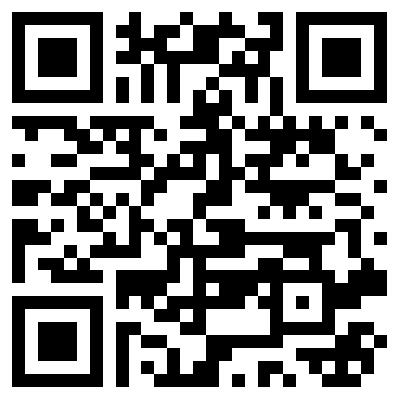 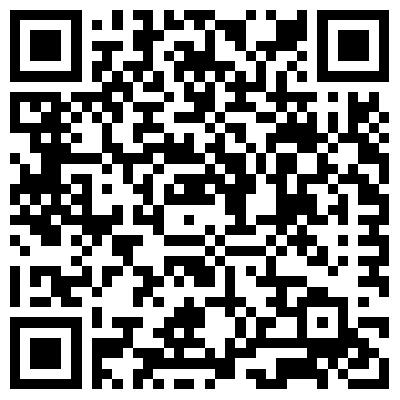 Hintergrundinfos zu MaKss Damage https://www.bpb.de/politik/extremismus/rechtsextremismus/185067/neue-toene-von-rechtsaussenMögliche LösungZeileZusammenfassungMerkmale Z. 1-11Die Menschen werden belogen  Diffamierung der DemokratieZ. 12- 21Großkonzerne beherrschen die WeltAntisemitismus – Juden regieren die Welt / WucherjudeZ. 22 - 32Die BRD ist kein rechtmäßiger StaatDiffamierung der DemokratieZ. 40 - 47Ende des 2. WK war keine Befreiung NationalismusZ. 48 - 51Sehnsucht nach einem neuen Hitler FührerstattZ. 52 - 55Es gibt keine echte Meinungsfreiheit in der BRD Diffamierung der DemokratieZ: 56 - 63Das Leiden der Deutschen im 2. WK bleibt unerwähnt Aus Täter werden Opfer – Verharmlosung der NS DiktaturZ. 71 - 92BRD werde beherrscht und wurde umerzogenWunsch nach deutscher Volksgemeinschaft